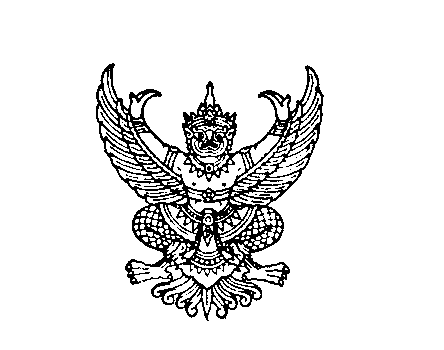 คำสั่งสำนักงานเขตพื้นที่การศึกษามัธยมศึกษา เขต 38ที่  366 / 2559เรื่อง  แต่งตั้งคณะกรรมการดำเนินการแข่งขันศิลปหัตถกรรมนักเรียน ครั้งที่ 66 ระดับเขตพื้นที่การศึกษา ประจำปีการศึกษา 2559 ประจำจุดแข่งขันที่ 3----------------------------------------------------------------ตามที่ สหวิทยาเขตลุ่มน้ำปิง ได้รับมอบหมายจากสำนักงานเขตพื้นที่การศึกษามัธยมศึกษา เขต 38 ให้ดำเนินการจัดการแข่งขันศิลปหัตถกรรมนักเรียน ครั้งที่ 66 ระดับเขตพื้นที่การศึกษา ประจำปีการศึกษา 2559 จุดการแข่งขันที่ 3 ณ โรงเรียนตากพิทยาคม และโรงเรียนผดุงปัญญา ในระหว่างวันที่ 6 - 7 ตุลาคม 2559 นั้น เพื่อให้การดำเนินการจัดการแข่งขันทักษะวิชาการเป็นไปด้วยความเรียบร้อย จึงแต่งตั้งบุคลากรเป็นกรรมการ ดังนี้1. คณะกรรมการที่ปรึกษา       ประกอบด้วย	1. นายมรกต   กลัดสอาด	ผู้อำนวยการสำนักงานเขตพื้นที่การศึกษามัธยมศึกษา เขต 38	2. นายวรินทร์   ชำนาญผา	รองผู้อำนวยการสำนักงานเขตพื้นที่การศึกษามัธยมศึกษา เขต 38	3. นายสุดเขต   สวยสม	รองผู้อำนวยการสำนักงานเขตพื้นที่การศึกษามัธยมศึกษา เขต 38	4. นายสมลักษณ์   พัฒนานันท์	รองผู้อำนวยการสำนักงานเขตพื้นที่การศึกษามัธยมศึกษา เขต 38	5. นางกาญจนา   แสงแก้ว	ศึกษานิเทศก์ สพม.38	6. ดร.อภิชัย   นุชเนื่อง	ศึกษานิเทศก์ สพม.38	หน้าที่  เป็นที่ปรึกษา แนะนำ และแก้ไขปัญหาในระหว่างที่มีการแข่งขัน	2.  คณะกรรมการอำนวยการ    ประกอบด้วย1. นางสคราญจิต   ศิริญญามาศ	ผู้อำนวยการโรงเรียนตากพิทยาคม			ประธาน2. นายจเร   ขัติวงษ์		ผู้อำนวยการโรงเรียนผดุงปัญญา			รองประธาน 3. นายสาโรช   เกตุสาคร		ผู้อำนวยการโรงเรียนทุ่งฟ้าวิทยาคม			รองประธาน4. นายสมนึก   เอี่ยมใส		ผู้อำนวยการโรงเรียนสามเงาวิทยาคม			กรรมการ5. ดร.ธานี   สุวรรณปัญญา		รักษาการผู้อำนวยการโรงเรียนบ้านตาก “ประชาวิทยาคาร”	กรรมการ6. นายใจ   ยอดดำเนิน		ผู้อำนวยการโรงเรียนวังประจบวิทยาคม			กรรมการ7. นายสุวัฒน์   กลั่นเลี้ยง		ผู้อำนวยการโรงเรียนวังเจ้าวิทยาคม			กรรมการ8. นายสนั่น   วงษ์ดี			ผู้อำนวยการโรงเรียนนาโบสถ์พิทยาคม			กรรมการ9. นายชาคริต   คำนวนสินธุ์		ผู้อำนวยการโรงเรียนถนอมราษฎร์บำรุง			กรรมการ10. นายไพบูลย์   พวงเงิน		ผู้อำนวยการโรงเรียนวังหินกิตติวิทยาคม		กรรมการ11. นายสุทธิพงษ์   ทองดี		ผู้อำนวยการโรงเรียนยกกระบัตรวิทยาคม		กรรมการ12. นายศรยุทธ   เรืองน้อย		ผู้อำนวยการโรงเรียนราชประชานุเคราะห์ 55		กรรมการ13. นางกาญจนา   แสงแก้ว		ศึกษานิเทศก์ สพม.38				กรรมการ14. นางกันณิกา  วงศ์จันทรวิรัช	รองผู้อำนวยการโรงเรียนผดุงปัญญา			กรรมการ15. นางนัตยา  บุญจันทร์		รองผู้อำนวยการโรงเรียนผดุงปัญญา			กรรมการ16. นางสาวกัลยา   ไข่มุขเลิศฤทธิ์	รองผู้อำนวยการโรงเรียนผดุงปัญญา			กรรมการ17. นางปาณิสรา   ศรีเชื้อ		รองผู้อำนวยการโรงเรียนผดุงปัญญา			กรรมการ18. นายศฤงคาร   ใจปันทา		รองผู้อำนวยการโรงเรียนราชประชานุเคราะห์ 55		กรรมการ19. นายพงค์ศักดิ์   ทิพย์เนตร		รองผู้อำนวยการโรงเรียนทุ่งฟ้าวิทยาคม			กรรมการ20. นางภัทราภรณ์   เนื้อไม้		รองผู้อำนวยการโรงเรียนตากพิทยาคม			กรรมการและเลขานุการ21. นายวรพงศ์   ทองมูล		รองผู้อำนวยการโรงเรียนตากพิทยาคม		กรรมการและผู้ช่วยเลขานุการ22. นายเสรี   พรหมแก้ว		รองผู้อำนวยการโรงเรียนตากพิทยาคม		กรรมการและผู้ช่วยเลขานุการ23. นายอภิศักดิ์   เทียมฉันท์		รองผู้อำนวยการโรงเรียนตากพิทยาคม		กรรมการและผู้ช่วยเลขานุการ24. นางสาวทองแข   อุ่นเรือน	ครูโรงเรียนตากพิทยาคม			กรรมการและผู้ช่วยเลขานุการ25. นางอรวรรณ   จันทร์บุตร		ครูโรงเรียนตากพิทยาคม			กรรมการและผู้ช่วยเลขานุการ26. นางสาวสุวิมล   ฟักทองอยู่	ครูโรงเรียนตากพิทยาคม			กรรมการและผู้ช่วยเลขานุการ		หน้าที่   อำนวยความสะดวกในการจัดการแข่งขันทักษะทางวิชาการ ณ โรงเรียนตากพิทยาคม เป็นที่ปรึกษาและแก้ไขปัญหาในระหว่างที่มีการแข่งขัน	3. คณะกรรมการตัดสินการแข่งขัน    ประกอบด้วย	3.1 กลุ่มสาระการเรียนรู้วิชาวิทยาศาสตร์	     คณะกรรมการดำเนินงานประจำกลุ่มสาระ ประกอบด้วย	         1. นายสนั่น   วงษ์ดี			ผู้อำนวยการโรงเรียนนาโบสถ์พิทยาคม		ประธาน	         2. นางภัทราภรณ์   เนื้อไม้		รองผู้อำนวยการโรงเรียนตากพิทยาคม		รองประธาน	         3. นายสุทินธ์   คำน่าน		ครูโรงเรียนตากพิทยาคม			กรรมการและเลขานุการ	มีหน้าที่		1. ควบคุม ดูแลให้การแข่งขันดำเนินไปด้วยความเรียบร้อย	2. ตัดสินชี้ขาดในกรณีที่เกิดปัญหาจากการแข่งขัน		คณะกรรมการตัดสินการแข่งขัน มีดังนี้ระดับมัธยมศึกษาตอนต้น  	1. การแข่งขันอัจฉริยภาพทางวิทยาศาสตร์    ประกอบด้วย 	1. นางพัขรี   พุทธิกานนท์	ครูโรงเรียนทุ่งฟ้าวิทยาคม	2. นางกัลยา   ธีระเชีย                      	ครูโรงเรียนสามเงาวิทยาคม	3. นางสาวพนิดา   ศรีชู                        	ครูโรงเรียนเซ็นฟรังซีสเซเวียมัธโนทัย	4. ว่าที่ ร.ต.วิโรจน์   ศรีสุข                       	ครูโรงเรียนตากพิทยาคม	5. นางสาวสุดาลักษณ์   สุทธะคำ                 	ครูโรงเรียนนาโบสถ์พิทยาคม	6. นางหน่อย   บัวอ่อน                  	ครูโรงเรียนผดุงปัญญา	2. การประกวดโครงงานวิทยาศาสตร์ประเภททดลอง    ประกอบด้วย 	1. นายศิลปกร   เมืองสมบัติ                	ครูโรงเรียนเซนต์ฟรังซีสเซเวียร์มัธโนทัย	2. นายอนุภัทร   พรมเสน                  	ครูโรงเรียนบ้านตาก”ประชาวิทยาคาร”	3. นางสาวสุพิน   พลนิรันดร์                	ครูโรงเรียนตากพิทยาคม		4. นางสาวจิตรา   สมพิงค์	ครูโรงเรียนผดุงปัญญา	5. นางสาวอรณี   เขียวไสว	ครูโรงเรียนบ้านตาก “ประชาวิทยาคาร”	3. การประกวดโครงงานวิทยาศาสตร์ประเภทสิ่งประดิษฐ์      ประกอบด้วย	1. นางสาวสุธาสินี   มะโต                    	ครูโรงเรียนตากพิทยาคม	2. นางสาวสุนิสา   เนียมแสง                	ครูโรงเรียนบ้านตาก “ประชาวิทยาคาร”	3. นายนพประทีป   กองสี                    	ครูโรงเรียนนาโบสถ์พิทยาคม	4. การแข่งขันการแสดงทางวิทยาศาสตร์ (Science Show)     ประกอบด้วย	1. นางสาววิภาวรรณ   คำมงคล               	ครูโรงเรียนสามเงาวิทยาคม 	2. นางสาวณิชนันท์   คำนวนสินธุ์           	ครูโรงเรียนตากพิทยาคม	3. นางสุธารา   พิชัยณรงค์             	ครูโรงเรียนผดุงปัญญา	5. การประกวดผลงานสิ่งประดิษฐ์ทางวิทยาศาสตร์     ประกอบด้วย	1. นางสาวจรรยา   ทุเรียน                         	ครูโรงเรียนตากพิทยาคม	2. นางพัทธนันท์   จิรเลิศธนานนท์         	ครูโรงเรียนถนอมราษฎร์บำรุง	3. นางสาวทัศนีย์   ศรีชัยมงคล                     	ครูโรงเรียนผดุงปัญญา  นักบินน้อย สพฐ.1. การแข่งขันเครื่องบินพลังยาง ประเภทบินนาน (โดยการติดล้อบินขึ้นจากพื้น)     ประกอบด้วย	1. นายอิสรพงษ์      ใจคนอง                      	ครูโรงเรียนสามเงาวิทยาคม	2. นายภูมิ  ประยูรโภคราช               	ครูโรงเรียนตากพิทยาคม 	3. นางการเวก   ไขยโอชะ                     	ครูโรงเรียนวังหินกิตติวิทยาคม  2. การแข่งขันเครื่องบินพลังยาง ประเภทบินไกล (โดยการปล่อยด้วยมือ)     ประกอบด้วย	1. นายกรวุฒิ   สุวรรณรอ	ครูโรงเรียนวังเจ้าวิทยาคม  	2. นางอัญชลี   เกิดแสง                       	ครูโรงเรียนตากพิทยาคม                    	3. นายศุภฤกษ์   วงค์ลำดวน                     	ครูโรงเรียนวังเจ้าวิทยาคมระดับมัธยมศึกษาตอนปลาย  	1. การแข่งขันอัจฉริยภาพทางวิทยาศาสตร์    ประกอบด้วย 	1. นางสาวเบญชญา   ธนาถิรธรรม              	ครูโรงเรียนตากพิทยาคม 	2. นางนงค์นุช  พันธุ์พืช	ครูโรงเรียนทุ่งฟ้าวิทยาคม	3. นางสาวศันทนีย์   มีนาค                     	ครูโรงเรียนนาโบสถ์พิทยาคม	4. นางสมปอง   ภู่ยางโทน                  	ครูโรงเรียนผดุงปัญญา		5. นายพิจักษณ์   ธามธนิก                   	ครูโรงเรียนวังเจ้าวิทยาคม  	2. การประกวดโครงงานวิทยาศาสตร์ประเภททดลอง    ประกอบด้วย 	1. นางสาวอรวรรณ  จันทร์บุตร                      ครูโรงเรียนตากพิทยาคม 	2. นางบรรจงรักษ์    กันแก้ว                          ครูโรงเรียนผดุงปัญญา	3. นางสาวอรณี   เขียวไสว	ครูโรงเรียนบ้านตาก “ประชาวิทยาคาร”	4. นายศิลปกร   เมืองสมบัติ	ครูโรงเรียนเซนต์ฟรังซีสเซเวียร์มัธโนทัย	3. การประกวดโครงงานวิทยาศาสตร์ประเภทสิ่งประดิษฐ์      ประกอบด้วย	1. นางมัณฑนา   อนุสกุล จันทร์พานิช               ครูโรงเรียนตากพิทยาคม		2. นางสาวจิตรา   สมพิงค์	ครูโรงเรียนผดุงปัญญา	3. นางสมปอง   ภู่ยางโทน                  	ครูโรงเรียนผดุงปัญญา	4. การแข่งขันการแสดงทางวิทยาศาสตร์ (Science Show)     ประกอบด้วย	1. นางมณฑิรา   มาจันทร์                        	ครูโรงเรียนตากพิทยาคม	2. นางสุดารัตน์   กำเงิน                           	ครูโรงเรียนผดุงปัญญา	3. นางธิดา   อู่ไทย                  	ครูโรงเรียนบ้านตาก “ประชาวิทยาคาร”	5. การประกวดผลงานสิ่งประดิษฐ์ทางวิทยาศาสตร์     ประกอบด้วย	1. นางสาวอำพรรณ   ทรัพย์ประชา                 	ครูโรงเรียนตากพิทยาคม	2. นางบุญญาดา  น่วมด้วง                            	ครูโรงเรียนถนอมราษฎร์บำรุง	3. นางชิโนลักษณ์   เรือนติ๊บ	ครูโรงเรียนนาโบสถ์พิทยาคมนักบินน้อย สพฐ.	1. การแข่งขันอากาศยานบังคับด้วยวิทยุประเภทบินบรรทุกสัมภาระ     ประกอบด้วย	1. นายอดิพงศ์     ท่วมจอก                          	ครูโรงเรียนตากพิทยาคม	2. นางเพ็ญพิศ   ตั้งวชิรฉัตร	ครูโรงเรียนตากพิทยาคม	3. นายศุภฤกษ์   วงค์ลำดวน	ครูโรงเรียนวังเจ้าวิทยาคม	มีหน้าที่		1. ศึกษาเกณฑ์การตัดสิน		2. ปฏิบัติตามเกณฑ์การตัดสิน และตัดสินด้วยความเป็นธรรมกับทุกฝ่าย		3. หากมีปัญหาให้ปรึกษาประธานกรรมการเพื่อตัดสินชี้ขาด	3.2 กลุ่มสาระการเรียนรู้คณิตศาสตร์คณะกรรมการดำเนินงานประจำกลุ่มสาระ ประกอบด้วย1. นายสมนึก   เอี่ยมใส	ผู้อำนวยการโรงเรียนสามเงาวิทยาคม		ประธาน2. นายเสรี   พรหมแก้ว	รองผู้อำนวยการโรงเรียนตากพิทยาคม		รองประธาน		3. นางสาวนิรมล   เหลืองพิศาลพร	ครูโรงเรียนตากพิทยาคม			กรรมการและเลขานุการ	มีหน้าที่		1. ควบคุม ดูแลให้การแข่งขันดำเนินไปด้วยความเรียบร้อย		2. ตัดสินชี้ขาดในกรณีที่เกิดปัญหาจากการแข่งขันคณะกรรมการ มีดังนี้ระดับมัธยมศึกษาตอนต้น 	1. การแข่งขันอัจฉริยะภาพทางคณิตศาสตร์   ประกอบด้วย		1. นางพัชรีดา   ใยระย้า	ครูโรงเรียนตากพิทยาคม		2. นางจิราภรณ์   อรัณย์ชนายุธ	ครูโรงเรียนบ้านตาก “ประชาวิทยาคาร”		3. นางสาวนิษฐา   ลิขิตสถาพร	ครูโรงเรียนสามเงาวิทยาคม					2. การประกวดโครงงานคณิตศาสตร์       	   2.1 ประเภทสร้างทฤษฎีหรือคำอธิบายทางคณิตศาสตร์      ประกอบด้วย    		    1. นางสาวประไพ   แดงไฝ	ครูโรงเรียนตากพิทยาคม		    2. นางนิตยา   รัตนหิรัญการณ์	ครูโรงเรียนนาโบสถ์พิทยาคม	 	    3. นายจักรกฤษณ์   พรมไชย 	ครูโรงเรียนนาโบสถ์พิทยาคม      	   2.2 ประเภทบูรณาการความรู้ในคณิตศาสตร์ไปประยุกต์ใช้     ประกอบด้วย    		    1. นางยุพิน   วงษ์เป็ง	ครูโรงเรียนตากพิทยาคม           		    2. นางสาวดาราวรรณ  ทุ่งกาวี	ครูโรงเรียนนาโบสถ์พิทยาคม	    3. นางสาวคนิตษา   ใจแปลง	ครูโรงเรียนสามเงาวิทยาคม	3. การแข่งขันสร้างสรรค์ผลงานคณิตศาสตร์โดยใช้โปรแกรม GSP   ประกอบด้วย		1. นางสาวพัทธานันท์   ประเทศ	ครูโรงเรียนบ้านตาก “ประชาวิทยาคาร”		2. นางอัญชุลี   วาวแวว	ครูโรงเรียนตากพิทยาคม		3. นางสาวสมเพชร   แตงบุญรอด	ครูโรงเรียนสามเงาวิทยาคม			4. การแข่งขันคณิตคิดเลขเร็ว   ประกอบด้วย		1. นางสาวนันธิดา   นิลบุรี	ครูโรงเรียนบ้านตาก “ประชาวิทยาคาร”		2. นางสาวชุลีพร   เหว่าโต	ครูโรงเรียนวังหินกิตติวิทยาคม		3. นายผดุงเกียรติ   ปานแดง	ครูโรงเรียนสามเงาวิทยาคม		4. นางพรทิพย์   ธรรมลังกา	ครูโรงเรียนตากพิทยาคม		5. นางอำพร   รักสิงห์	ครูโรงเรียนวังเจ้าวิทยาคม	ระดับมัธยมศึกษาตอนปลาย 	1. การแข่งขันอัจฉริยะภาพทางคณิตศาสตร์   ประกอบด้วย		1. นางจิราภรณ์   ธรรมลังกา	ครูโรงเรียนตากพิทยาคม		2. นายไตรรัตน์   อรัณย์ชนายุธ	ครูโรงเรียนบ้านตาก “ประชาวิทยาคาร”		3. นายกิตติพงษ์   เครื่องกำแหง	ครูโรงเรียนผดุงปัญญา	2. การประกวดโครงงานคณิตศาสตร์       	   2.1 ประเภทสร้างทฤษฎีหรือคำอธิบายทางคณิตศาสตร์    ประกอบด้วย		    1. นางนภาพร   ศรีแสงจันทร์	ครูโรงเรียนตากพิทยาคม		    2. นางนิตยา  รัตนหิรัญการณ์	ครูโรงเรียนนาโบสถ์พิทยาคม		    3. นางสาวดุจคณิศร   คงเมือง	ครูโรงเรียนบ้านตาก “ประชาวิทยาคาร”	   2.2 ประเภทบูรณาการความรู้ในคณิตศาสตร์ไปประยุกต์ใช้ ประกอบด้วย		    1. นางสาวปณัฐชา   แดงไฝ	ครูโรงเรียนตากพิทยาคม		    2. นางสาวคนิตษา   ใจแปลง	ครูโรงเรียนสามเงาวิทยาคม	         3. นางสาวดาราวรรณ  ทุ่งกาวี	ครูโรงเรียนนาโบสถ์พิทยาคม	3. การแข่งขันสร้างสรรค์ผลงานคณิตศาสตร์โดยใช้โปรแกรม GSP   ประกอบด้วย		1. นางสาวพัทธานันท์   ประเทศ	ครูโรงเรียนบ้านตาก “ประชาวิทยาคาร”		2. นายเอกพงษ์   มูลแก้ว	ครูโรงเรียนตากพิทยาคม		3. นางสาวสมเพชร   แตงบุญรอด	ครูโรงเรียนสามเงาวิทยาคม	4. การแข่งขันคณิตคิดเลขเร็ว   ประกอบด้วย		1. นายผดุงเกียรติ   ปานแดง	ครูโรงเรียนสามเงาวิทยาคม		2. นายจักรกฤษณ์   พรมไชย 	ครูโรงเรียนนาโบสถ์พิทยาคม		3. นางสาวปริศนา   วิโนสุยะ	ครูโรงเรียนตากพิทยาคม		4. นางสาวณัฐธิดา   ทิอุด	ครูโรงเรียนบ้านตาก “ประชาวิทยาคาร”		5. นางสาวกิตติพร   จิตต์แก้วปัญญา		ครูโรงเรียนถนอมราษฎร์บำรุง		6. นางอำพร   รักสิงห์		ครูโรงเรียนวังเจ้าวิทยาคม	มีหน้าที่		1. ศึกษาเกณฑ์การตัดสิน		2. ปฏิบัติตามเกณฑ์การตัดสิน และตัดสินด้วยความเป็นธรรมกับทุกฝ่าย		3. หากมีปัญหาให้ปรึกษาประธานกรรมการเพื่อตัดสินชี้ขาด	3.3 กลุ่มสาระการเรียนรู้ภาษาต่างประเทศที่สอง คณะกรรมการดำเนินงานประจำกลุ่มสาระ ประกอบด้วย	1. นายศรยุทธ   เรืองน้อย		ผู้อำนวยการโรงเรียนราชประชานุเคราะห์ 55	ประธาน     2. นางกันณิกา   วงศ์จันทรวิรัช	รองผู้อำนวยการโรงเรียนผดุงปัญญา		รองประธาน	3. นางพัชนีย์   วิจารณ์พล		ครูโรงเรียนผดุงปัญญา			กรรมการและเลขานุการ		มีหน้าที่	1. ควบคุม ดูแลให้การแข่งขันดำเนินไปด้วยความเรียบร้อย2. ตัดสินชี้ขาดในกรณีที่เกิดปัญหาจากการแข่งขันคณะกรรมการ มีดังนี้	ระดับมัธยมศึกษาตอนต้น		1. พูดสุนทรพจน์   		1.1 ภาษาจีน          	1. นายพิทักษ์   คำแปง	ครูโรงเรียนสามเงาวิทยาคม		2. นางสาวธัญลักษณ์   รัตนหิรัญวงศ์	ครูโรงเรียนบ้านตาก “ประชาวิทยาคาร”		3. นางสาวจุฑามาศ   ชำนิจ	ครูโรงเรียนตากพิทยาคม	ระดับมัธยมศึกษาตอนปลาย		1. พูดสุนทรพจน์   			1.1 ภาษาจีน	     		1. นางสาวญาณพันธ์   ทิพยสาร	ครูโรงเรียนนาโบสถ์พิทยาคม				2. Ms.Chen  Guangqian	อาจารย์มหาวิทยาลัยเทคโนโลยีราชมงคลล้านนา ตาก			3. Ms.Wang Ting	อาจารย์โรงเรียนไฮเทคเทคโนโลยีตาก 			1.2 ภาษาฝรั่งเศส			1. นางรุ่งรัตน์   กลั่นการบุญ		ครูโรงเรียนผดุงปัญญา			2. นางสาวเพชรรัตน์   ลิขิตสถาพร		นักวิชาการมหาวิทยาลัยเทคโนโลยีราชมงคลล้านนา ตาก			3. นางหทัยชนก   ทองประศรี		ครูโรงเรียนผดุงปัญญา	2. พูดเพื่ออาชีพ		2.1 ภาษาจีน				1. นางสาวญาณพันธ์   ทิพยสาร	ครูโรงเรียนนาโบสถ์พิทยาคม				2. Ms.Chen  Guangqian	อาจารย์มหาวิทยาลัยเทคโนโลยีราชมงคลล้านนา ตาก			3. Ms.Wang Ting	อาจารย์โรงเรียนไฮเทคเทคโนโลยีตาก 		2.2 ภาษาฝรั่งเศส			1. นางรุ่งรัตน์   กลั่นการบุญ	ครูโรงเรียนผดุงปัญญา			2. นางสาวเพชรรัตน์   ลิขิตสถาพร	นักวิชาการมหาวิทยาลัยเทคโนโลยีราชมงคลล้านนา ตาก			3. นางหทัยชนก   ทองประศรี	ครูโรงเรียนผดุงปัญญา	3. ละครสั้น    		3.1 ภาษาจีน	 		1. นางสาวญาณพันธ์   ทิพยสาร	ครูโรงเรียนนาโบสถ์พิทยาคม	 			2. Ms.Chen  Guangqian	อาจารย์มหาวิทยาลัยเทคโนโลยีราชมงคลล้านนา ตาก			3. นางสาวปทุม   ใจอากะ	ครูโรงเรียนตากพิทยาคม		3.2 ภาษาฝรั่งเศส			1. นางรุ่งรัตน์   กลั่นการบุญ	ครูโรงเรียนผดุงปัญญา			2. นางสาวเพชรรัตน์   ลิขิตสถาพร	นักวิชาการมหาวิทยาลัยเทคโนโลยีราชมงคลล้านนา ตาก				3. นางหทัยชนก   ทองประศรี	 ครูโรงเรียนผดุงปัญญา		4. การนำเสนอโครงงาน			4.1 ภาษาจีน				1. นางสาวธัญลักษณ์   รัตนหิรัญวงศ์		ครูโรงเรียนบ้านตาก “ประชาวิทยาคาร”				2. นางสาวภัทราภรณ์   สุขสุวรรณ		ครูโรงเรียนตากพิทยาคม				3. Ms.Wang Ting		อาจารย์โรงเรียนไฮเทคเทคโนโลยีตาก 	มีหน้าที่		1. ศึกษาเกณฑ์การตัดสิน		2. ปฏิบัติตามเกณฑ์การตัดสิน และตัดสินด้วยความเป็นธรรมกับทุกฝ่าย		3. หากมีปัญหาให้ปรึกษาประธานกรรมการเพื่อตัดสินชี้ขาด	3.4 กลุ่มสาระการเรียนรู้สังคมศึกษา ศาสนาและวัฒนธรรม          คณะกรรมการดำเนินงานประจำกลุ่มสาระ ประกอบด้วย	1. นายใจ   ยอดดำเนิน	ผู้อำนวยการโรงเรียนวังประจบวิทยาคม	ประธาน     2. นายวรพงศ์   ทองมูล	รองผู้อำนวยการโรงเรียนตากพิทยาคม	รองประธาน	3. นางชนิดา   นาคประเสริฐ	ครูโรงเรียนตากพิทยาคม	กรรมการและเลขานุการ	4. นางกฤษณา   อุดมโภชน์         ครูโรงเรียนวังเจ้าวิทยาคม	กรรมการและผู้ช่วยเลขานุการ		มีหน้าที่		1. ควบคุม ดูแลให้การแข่งขันดำเนินไปด้วยความเรียบร้อย  	2. ตัดสินชี้ขาดในกรณีที่เกิดปัญหาจากการแข่งขัน	คณะกรรมการตัดสินการแข่งขัน มีดังนี้	ระดับมัธยมศึกษา (ม.1 – ม.6)	1. ละครคุณธรรม     ประกอบด้วย		1. นางชลอ   พิมพรม	ครูโรงเรียนบ้านตาก”ประชาวิทยาคาร”		2. นายเจษฎา   เจริญศรี                         	ครูโรงเรียนนาโบสถ์พิทยาคม		3. นายเอกชัย   ผาแสนเถิน	ครูโรงเรียนตากพิทยาคม	2. ละครประวัติศาสตร์        ประกอบด้วย		1. นางชลอ   ถนัดวณิชย์                       	ครูโรงเรียนสามเงาวิทยาคม		2. นางสาวนุสรา   วัตละยาน 	ครูโรงเรียนตากพิทยาคม		3. นางชลอ   พิมพรม	ครูโรงเรียนบ้านตาก”ประชาวิทยาคาร”	3. สวดมนต์แปล – สวดบาลีแปลอังกฤษ        ประกอบด้วย	1. นางประภัสสร   มั่นเมือง                     	ครูโรงเรียนผดุงปัญญา	2. ดร.อนุชิต   ธรามานิตย์	ครูโรงเรียนตากพิทยาคม	3. นางวลัยรัตน์   ใจจุ้ม	ครูโรงเรียนราชประชานุเคราะห์ 55	4. นางสาวนงลักษณ์   ด่านตระกูล	ครูโรงเรียนสามเงาวิทยาคม	5. เจ้าหน้าที่สำนักงานวัฒนธรรมจังหวัดตากระดับมัธยมศึกษาตอนต้น	1. เพลงคุณธรรม      ประกอบด้วย		1. นายพิทยา   รอดสุนทรา                      	ครูโรงเรียนสามเงาวิทยาคม		2. นางพรทิพย์   เตจ๊ะ                           	ครูโรงเรียนบ้านตาก”ประชาวิทยาคาร”		3. นางกฤษณา   อุดมโภชน์                       	ครูโรงเรียนวังเจ้าวิทยาคม		4. นางอรวรรณ   อยู่อินทร์	ครูโรงเรียนวังประจบวิทยาคม		2. โครงงานคุณธรรม  คณะกรรมการประกอบด้วย		1. นางธนิตตา   รอดสุนทร                      	ครูโรงเรียนสาวเงาวิทยาคม		2. นางบุษบา   สิงห์ไฝแก้ว                    	ครูโรงเรียนบ้านตาก”ประชาวิทยาคาร”		3. นางวันวิสา   กลิ่นหอม                      	ครูโรงเรียนผดุงปัญญา	3. ภาพยนตร์สั้น       ประกอบด้วย		1. นายเจษฎา   เจริญศรี	ครูโรงเรียนนาโบสถ์พิทยาคม		2. นางชลอ    ถนัดวณิชย์                     	ครูโรงเรียนสามเงาวิทยาคม		3. นายวรวุฒิ   เนื้อนิ่ม	ครูโรงเรียนวังหินกิตติวิทยาคม   	4. เล่านิทานคุณธรรม       ประกอบด้วย		1. นางพรทิพย์   พูลศิริ                        	ครูโรงเรียนวังประจบวิทยาคม		2. นางลั่นทม   ทองชุ่ม                        	ครูโรงเรียนผดุงปัญญา		3. นางอินทิรา   ชิตก้องไพร	ครูโรงเรียนราชประชานุเคราะห์ 55	5. มารยาทไทย       ประกอบด้วย		1. นายใจ   ยอดดำเนิน	ผู้อำนวยการโรงเรียนวังประจบวิทยาคม 		2. นางบังอร   บุญคง                          	ครูโรงเรียนผดุงปัญญา		3. นางนงนุช   จันทร์สายทอง	ครูโรงเรียนตากพิทยาคม		4. นางรุ่งทิวา   อ่อนยิ้ม	ครูโรงเรียนราชประชานุเคราะห์ 55		5. เจ้าหน้าที่สำนักงานวัฒนธรรมจังหวัดตาก         	ระดับมัธยมศึกษาตอนปลาย	1. เพลงคุณธรรม      ประกอบด้วย		1. นายพิทยา   รอดสุนทรา                      	ครูโรงเรียนสามเงาวิทยาคม		2. นางพรทิพย์   เตจ๊ะ                           	ครูโรงเรียนบ้านตาก”ประชาวิทยาคาร”		3. นางกฤษณา   อุดมโภชน์                       	ครูโรงเรียนวังเจ้าวิทยาคม		4. นางอรวรรณ   อยู่อินทร์	ครูโรงเรียนวังประจบวิทยาคม		2. โครงงานคุณธรรม  คณะกรรมการประกอบด้วย		1. นางธนิตตา   รอดสุนทร                      	ครูโรงเรียนสาวเงาวิทยาคม		2. นางบุษบา   สิงห์ไฝแก้ว                    	ครูโรงเรียนบ้านตาก”ประชาวิทยาคาร”		3. นางวันวิสา   กลิ่นหอม                      	ครูโรงเรียนผดุงปัญญา	3. ภาพยนตร์สั้น       ประกอบด้วย		1. นายวรพงศ์   ทองมูล	รองผู้อำนวยการโรงเรียนตากพิทยาคม		2. นางสาวปรานี   อินทฉิม	ครูโรงเรียนผดุงปัญญา		3. นางชลอ    ถนัดวณิชย์                     	ครูโรงเรียนสามเงาวิทยาคม		4. นายวรวุฒิ   เนื้อนิ่ม	ครูโรงเรียนวังหินกิตติวิทยาคม 		5. นางเสาวลักษณ์   บัวแก้ว  	ครูโรงเรียนตากพิทยาคม	4. เล่านิทานคุณธรรม       ประกอบด้วย		1. นางพรทิพย์   พูลศิริ                        	ครูโรงเรียนวังประจบวิทยาคม		2. นางหฤษฎี   สุทธปรีดา	ครูโรงเรียนตากพิทยาคม		3. นางกมลพร    เชื้อทอง                       	ครูโรงเรียนผดุงปัญญา	5. มารยาทไทย       ประกอบด้วย		1. นายใจ   ยอดดำเนิน	ผู้อำนวยการโรงเรียนวังประจบวิทยาคม		2. นางกาญจนา   เพ็งสิน                         	ครูโรงเรียนสามเงาวิทยาคม		3. นางนงนุช   จันทร์สายทอง	ครูโรงเรียนตากพิทยาคม		4. นางรุ่งทิวา   อ่อนยิ้ม	ครูโรงเรียนราชประชานุเคราะห์ 55		5. เจ้าหน้าที่สำนักงานวัฒนธรรมจังหวัดตาก         	มีหน้าที่		1. ศึกษาเกณฑ์การตัดสิน		2. ปฏิบัติตามเกณฑ์การตัดสิน และตัดสินด้วยความเป็นธรรมกับทุกฝ่าย		3. หากมีปัญหาให้ปรึกษาประธานกรรมการเพื่อตัดสินชี้ขาด	3.5 กลุ่มสาระการเรียนรู้ภาษาไทย	 คณะกรรมการดำเนินงานประจำกลุ่มสาระ ประกอบด้วย1. นายสุวัฒน์   กลั่นเลี้ยง	ผู้อำนวยการโรงเรียนวังเจ้าวิทยาคม	ประธาน2. นายอภิศักดิ์   เทียมฉันท์	รองผู้อำนวยการโรงเรียนตากพิทยาคม	รองประธาน3. นางพรเพ็ญ   สว่างโชติ	ครูโรงเรียนตากพิทยาคม	กรรมการและเลขานุการ	มีหน้าที่		1. ควบคุม ดูแลให้การแข่งขันดำเนินไปด้วยความเรียบร้อย	2. ตัดสินชี้ขาดในกรณีที่เกิดปัญหาจากการแข่งขันคณะกรรมการ มีดังนี้	ระดับมัธยมศึกษาตอนต้น	1. คัดลายมือสื่อภาษาไทย  ประกอบด้วย                     1. นางอุทัยวรรณ   ภู่คง	ครูโรงเรียนสามเงาวิทยาคม 	       2. นางอรวรรณ   คงปาน	ครูโรงเรียนบ้านตาก “ประชาวิทยาคาร”                     3. นางภิญโญ   มาอ่อน	ครูโรงเรียนตากพิทยาคม	2. อ่านเอาเรื่องตามแนว PlSA     ประกอบด้วย	       1. นางสาวสินใจ   นาคต้อย	ครูโรงเรียนบ้านตาก “ประชาวิทยาคาร”	       2. นางฐิติพร   พรมวิชัย	ครูโรงเรียนตากพิทยาคม		3. นางสาวละอองดาว   พรมจวง	ครูโรงเรียนผดุงปัญญา	3. เรียงร้อยถ้อยความ     ประกอบด้วย	     	1. นายพีรพล   สุรจันทร์กุล	ครูโรงเรียนบ้านตาก “ประชาวิทยาคาร”                    	2. นางสาวขวัญฤทัย   โพธิเสน	ครูโรงเรียนตากพิทยาคม		3. นางสุภาสินี   สอนแก้ว	ครูโรงเรียนวังเจ้าวิทยาคม	4. ท่องอาขยานทำนองเสนาะ      ประกอบด้วย	       1. นางอรุณพรรณ   การกล้า	ครูโรงเรียนบ้าตาก “ประชาวิทยาคาร”                     2. นางสาวสุวิภา   สุขเหล็ก	ครูโรงเรียนตากพิทยาคม		3. นางอัญชรี   ทากันมา	 ครูโรงเรียนผดุงปัญญา	5. ปริศนาสร้างสรรค์วรรณคดีไทย      ประกอบด้วย	       1. นางสาวอรทัย   ใจใส	ครูโรงเรียนทุ่งฟ้าวิทยาคม	       2. นางนพวรรณ   ปัญญาดี	ครูโรงเรียนบ้านตากประชาวิทยาคาร	       3. นางมาลินี    ชุมภู	ครูโรงเรียนตากพิทยาคม	6. กวีเยาวชนคนรุ่นใหม่  - กาพย์ยานี 11 (8บท)  ประกอบด้วย	       1. นางสุคนธ์ทิพย์   จันทร์ทอง	ครูโรงเรียนสามเงาวิทยาคม                     2. นางสาวภัทธิชา   นนทธิ	ครูโรงเรียนตากพิทยาคม		3. นางสาวนิติพร   พรมกรณ์	ครูโรงเรียนถนอมราษฎร์บำรุง	ระดับมัธยมศึกษาตอนปลาย	1. คัดลายมือสื่อภาษาไทย      ประกอบด้วย		1. นางอุทัยวรรณ   ภู่คง	ครูโรงเรียนสามเงาวิทยาคม 	     2. นางอรวรรณ   คงปาน	ครูโรงเรียนบ้านตาก “ประชาวิทยาคาร”                   3. นางภิญโญ    มาอ่อน	ครูโรงเรียนตากพิทยาคม	2. อ่านเอาเรื่องตามแนว PlSA      ประกอบด้วย                	1. นางนิภาพร   ทองโพธิ์ศรี	ครูโรงเรียนตากพิทยาคม		2. นายอธิพงศ์   ทองสว่าง	ครูโรงเรียนวังประจบวิทยาคม		3. นางสาวละอองดาว   พรมจวง	ครูโรงเรียนผดุงปัญญา	3. เรียงร้อยถ้อยความ       ประกอบด้วย                 	1. นางพรทิพย์   วงษ์ชัย	ครูโรงเรียนตากพิทยาคม		2. นางสุภาสินี   สอนแก้ว	ครูโรงเรียนวังเจ้าวิทยาคม		3. นางสาวกาญจนา   ประสาทศิลป์	ครูโรงเรียนผดุงปัญญา	4. ท่องอาขยานทำนองเสนาะ  ประกอบด้วย                   1. นางวิมล   พิชัยณรงค์	ครูโรงเรียนตากพิทยาคม		2. นางสุธารัตน์   คิดถูก	ครูโรงเรียนวังประจบวิทยาคม		3. นางอัญชรี   ทากันมา	ครูโรงเรียนผดุงปัญญา	5. ปริศนาสร้างสรรค์วรรณคดีไทย     ประกอบด้วย                   1. นางปุณฑรา   บัวงาม	ครูโรงเรียนตากพิทยาคม		2. นางสาวเมทินี   หลักคำ	ครูโรงเรียนวังเจ้าวิทยาคม		3. นางพรสนอง   พลูสอน	ครูโรงเรียนผดุงปัญญา	6. กวีเยาวชนคนรุ่นใหม่  - อินทรวิเชียร์ฉันท์ 11 (8 บท)       ประกอบด้วย	   	1. นายอารีย์   กันอินต๊ะ	 ครูโรงเรียนสามเงาวิทยาคม                   2. นางพรเพ็ญ   สว่างโชติ	 ครูโรงเรียนตากพิทยาคม		3. นางชุติมา   ภู่พุกก์	 ครูโรงเรียนผดุงปัญญา	มีหน้าที่		1. ศึกษาเกณฑ์การตัดสิน		2. ปฏิบัติตามเกณฑ์การตัดสิน และตัดสินด้วยความเป็นธรรมกับทุกฝ่าย		3. หากมีปัญหาให้ปรึกษาประธานกรรมการเพื่อตัดสินชี้ขาด	3.6 กลุ่มสาระการเรียนรู้ศิลปะ คณะกรรมการดำเนินงานประจำกลุ่มสาระ ประกอบด้วย		1. นายสาโรช   เกตุสาคร		ผู้อำนวยการโรงเรียนทุ่งฟ้าวิทยาคม		ประธาน2. นางนัตยา   บุญจันทร์		รองผู้อำนวยการโรงเรียนผดุงปัญญา		รองประธาน3. นางธิดา   ปิ่นพาน		ครูโรงเรียนผดุงปัญญา 			กรรมการและเลขานุการ	มีหน้าที่		1. ควบคุม ดูแลให้การแข่งขันดำเนินไปด้วยความเรียบร้อย		2. ตัดสินชี้ขาดในกรณีที่เกิดปัญหาจากการแข่งขันคณะกรรมการตัดสินการแข่งขัน มีดังนี้ระดับมัธยมศึกษาตอนต้น 1. การแข่งขัน “ศิลป์สร้างสรรค์” 	1. นางสาวจันจิรา   ขามะวัน	ครูโรงเรียนบ้านตาก“ประชาวิทยาคาร”	2. นายศิริภัทร   จันทมงคล          	ครูโรงเรียนตากพิทยาคม	3. นางเสาวนีย์   ธนสัมปัตติ         	ครูโรงเรียนตากพิทยาคม	4. นางเพ็ญนภา   ก้อนเกตุ	ครูโรงเรียนถนอมราษฎร์บำรุง	5. นายจัตตุพร   ป้าดีเหนือ                        ครูอัตราจ้างโรงเรียนผดุงปัญญา2. การแข่งขันวาดภาพระบายสี	1. นางสาวจันจิรา   ขามะวัน	ครูโรงเรียนบ้านตาก“ประชาวิทยาคาร”	2. นางเพ็ญนภา   ก้อนเกตุ              	ครูโรงเรียนนาโบสถ์พิทยาคม	3. นางสาวปณามี   มณีพราย	ครูโรงเรียนราชประชานุเคราะห์ 55       3. การแข่งขันเขียนภาพไทยประเพณี	1. นางสาวจันจิรา   ขามะวัน	ครูโรงเรียนบ้านตาก“ประชาวิทยาคาร”	2. นางเพ็ญนภา      ก้อนเกตุ              	ครูโรงเรียนถนอมราษฎร์บำรุง	3. นางสาวปณามี   มณีพราย	ครูโรงเรียนราชประชานุเคราะห์ 55      4. การแข่งขันเขียนภาพไทยสีเอกรงค์	1. นางสาวจันจิรา   ขามะวัน	ครูโรงเรียนบ้านตาก“ประชาวิทยาคาร”	2. นางเพ็ญนภา      ก้อนเกตุ              	ครูโรงเรียนถนอมราษฎร์บำรุง	3. นางสาวปณามี   มณีพราย	ครูโรงเรียนราชประชานุเคราะห์ 55   5. การสร้างสรรค์ภาพด้วยการปะติด	1. นางสาวจันจิรา   ขามะวัน	ครูโรงเรียนบ้านตาก“ประชาวิทยาคาร”	2. นางเพ็ญนภา      ก้อนเกตุ              	ครูโรงเรียนถนอมราษฎร์บำรุง	3. นายศิริภัทร   จันทมงคล	ครูโรงเรียนตากพิทยาคม 6. การแข่งขันวาดภาพลายเส้น	1. นางสาวจันจิรา   ขามะวัน	ครูโรงเรียนบ้านตาก“ประชาวิทยาคาร”	2. นางเพ็ญนภา      ก้อนเกตุ              	ครูโรงเรียนถนอมราษฎร์บำรุง	3. นางสาวปณามี   มณีพราย	ครูโรงเรียนราชประชานุเคราะห์ 55  7. การแข่งขันประติมากรรมลอยตัว       ประกอบด้วย1. นางสาวจันจิรา   ขามะวัน		ครูโรงเรียนบ้านตาก “ประชาวิทยาคาร”2. นางเสาวนีย์   ธนสัมปัตติ		ครูโรงเรียนตากพิทยาคม3. นายศิริภัทร   จันทมงคล		ครูโรงเรียนตากพิทยาคมระดับมัธยมศึกษาตอนปลาย1. การแข่งขัน “ศิลป์สร้างสรรค์” 	1. นางสาวจันจิรา   ขามะวัน	ครูโรงเรียนบ้านตาก“ประชาวิทยาคาร”	2. นายศิริภัทร   จันทมงคล          	ครูโรงเรียนตากพิทยาคม	3. นางเสาวนีย์   ธนสัมปัตติ         	ครูโรงเรียนตากพิทยาคม	4. นางเพ็ญนภา   ก้อนเกตุ	ครูโรงเรียนถนอมราษฎร์บำรุง	5. นายจัตตุพร   ป้าดีเหนือ                       	ครูอัตราจ้างโรงเรียนผดุงปัญญา2. การแข่งขันวาดภาพระบายสี	1. นางสาวจันจิรา   ขามะวัน	ครูโรงเรียนบ้านตาก“ประชาวิทยาคาร”	2. นางเพ็ญนภา   ก้อนเกตุ              	ครูโรงเรียนถนอมราษฎร์บำรุง	3. นางสาวปณามี   มณีพราย	ครูโรงเรียนราชประชานุเคราะห์ 55       3. การแข่งขันเขียนภาพไทยประเพณี	1. นางสาวจันจิรา   ขามะวัน	ครูโรงเรียนบ้านตาก“ประชาวิทยาคาร”	2. นางเพ็ญนภา   ก้อนเกตุ              	ครูโรงเรียนถนอมราษฎร์บำรุง	3. นางสาวปณามี   มณีพราย	ครูโรงเรียนราชประชานุเคราะห์ 55      4. การแข่งขันเขียนภาพไทยสีเอกรงค์	1. นางสาวจันจิรา   ขามะวัน	ครูโรงเรียนบ้านตาก“ประชาวิทยาคาร”	2. นางเพ็ญนภา    ก้อนเกตุ              	ครูโรงเรียนถนอมราษฎร์บำรุง	3. นางสาวปณามี   มณีพราย	ครูโรงเรียนราชประชานุเคราะห์ 55   5. การสร้างสรรค์ภาพด้วยการปะติด	1. นางสาวจันจิรา   ขามะวัน	ครูโรงเรียนบ้านตาก“ประชาวิทยาคาร”	2. นางเพ็ญนภา   ก้อนเกตุ              	ครูโรงเรียนถนอมราษฎร์บำรุง	3. นายศิริภัทร   จันทมงคล	ครูโรงเรียนตากพิทยาคม 6. การแข่งขันวาดภาพลายเส้น	1. นางสาวจันจิรา   ขามะวัน	ครูโรงเรียนบ้านตาก“ประชาวิทยาคาร”	2. นางเพ็ญนภา   ก้อนเกตุ              	ครูโรงเรียนถนอมราษฎร์บำรุง	3. นางสาวปณามี   มณีพราย	ครูโรงเรียนราชประชานุเคราะห์ 55   ระดับมัธยมศึกษา (ม.1 – ม.6)1. การแข่งขันวงดนตรีไทย	1.1 วงปี่พาทย์ไม้แข็งเครื่องคู่	1. นายบัญชา   กรรขำ		ครูโรงเรียนสรรพวิทยาคม			ประธาน	2. นางสาวกิ่งสุคนธ์   ไชยวงค์		ครูโรงเรียนพบพระวิทยาคม			รองประธาน	3. นายชิษณุ   วงค์เหล็ก		ครูโรงเรียนพบพระวิทยาคม			กรรมการ	4. นายจิรศักดิ์   ลิไทสง		ครูโรงเรียนด่านแม่ละเมา			กรรมการ	5. นายมาโนช   พงษ์ปรีชา		ครูโรงเรียนท่าสองยางวิทยาคม		กรรมการ	6. สิบเอกพสิษฐ์   นิลสังขรณ์		ครูโรงเรียนแม่ระมาดวิทยาคม			กรรมการ	7. นายวีระพงษ์   โพร้มพนม		ครูโรงเรียนอุ้มผางวิทยาคม			กรรมการ	8. นายชัยณรงค์   รองงาม		ครูโรงเรียนแม่กุวิทยาคม			กรรมการ	9. นายภาณุวัฒน์   สัญญโภชน์		ครูโรงเรียนแม่ปะวิทยาคม			กรรมการ	10. นางสาวอนันตญา   รวมเงิน		ครูโรงเรียนแม่จะเราวิทยาคม			กรรมการและเลขานุการ2. การแข่งขันการแสดงตลก     ประกอบด้วย	1. ว่าที่ ร.ต.ไกรวุฒิ   พุ่มเรียบ	ครูโรงเรียนบ้านตาก “ประชาวิทยาคาร”	2. นายวรัญญู   ละม้ายเมือง	ครูโรงเรียนเซนต์ฟรังซีสเซเวียร์มัธโนทัย	3. นางธิดา   ปิ่นพาน	ครูโรงเรียนผดุงปัญญาระดับมัธยมศึกษาตอนต้น1. สาระดนตรี (การแข่งขันเดี่ยวดนตรีไทยและขับร้อง)     	1.1 การแข่งขันเดี่ยวระนาดเอก  	    	1.2 การแข่งขันเดี่ยวระนาดทุ้ม      	1.3 การแข่งขันเดี่ยวฆ้องวงใหญ่ 	1.4 การแข่งขันเดี่ยวซอด้วง    	1.5 การแข่งขันเดี่ยวซออู้     	1.6 การแข่งขันเดี่ยวขิม 7 หย่อง     	1.7 การแข่งขันเดี่ยวขลุ่ยเพียงออ 2. การแข่งขันวงดนตรีสตริง    3. การแข่งขันขับร้องเพลงไทยลูกทุ่ง ประเภท ชาย – หญิง   4. การแข่งขันขับร้องเพลงไทยลูกกรุง ประเภท ชาย – หญิง   5. การแข่งขันขับร้องเพลงสากล ประเภท ชาย – หญิง   6. การแข่งขันขับร้องเพลงพระราชนิพนธ์ ประเภท ชาย – หญิง     7. การประกวดขับขานประสานเสียง  ประกอบด้วย	1. นายบัญชา   กรรขำ	ครูโรงเรียนสรรพวิทยาคม	ประธาน	2. นางสาวกิ่งสุคนธ์   ไชยวงค์	ครูโรงเรียนพบพระวิทยาคม	รองประธาน	3. นายชิษณุ   วงค์เหล็ก	ครูโรงเรียนพบพระวิทยาคม	กรรมการ	4. นายจิรศักดิ์   ลิไทสง	ครูโรงเรียนด่านแม่ละเมา	กรรมการ	5. นายมาโนช   พงษ์ปรีชา	ครูโรงเรียนท่าสองยางวิทยาคม	กรรมการ	6. สิบเอกพสิษฐ์   นิลสังขรณ์	ครูโรงเรียนแม่ระมาดวิทยาคม	กรรมการ	7. นายวีระพงษ์   โพร้มพนม	ครูโรงเรียนอุ้มผางวิทยาคม	กรรมการ	8. นายชัยณรงค์   รองงาม	ครูโรงเรียนแม่กุวิทยาคม	กรรมการ	9. นายภาณุวัฒน์   สัญญโภชน์	ครูโรงเรียนแม่ปะวิทยาคม	กรรมการ	10. นางสาวอนันตญา   รวมเงิน	ครูโรงเรียนแม่จะเราวิทยาคม	กรรมการและเลขานุการ สาระนาฏศิลป์1. การแข่งขันรำวงมาตรฐาน    	2. การแข่งขันระบำมาตรฐาน    3. การแข่งขันนาฏศิลป์ไทยอนุรักษ์ ประกอบด้วย 	1. นางกาญจนา   ชาญเชิงพาณิช	ครูโรงเรียนสรรพวิทยาคม	ประธาน	2. นางสาวอุดมพร   ปรีชามานพวงศ์	ครูโรงเรียนแม่ระมาดวิทยาคม	รองประธาน	3. นางสาวขวัญฤทัย   เทพกิจ	ครูโรงเรียนอุ้มผางวิทยาคม	กรรมการ	4. นางจารุวรรณ   วงศาโรจน์	ครูโรงเรียนแม่จะเราวิทยาคม	กรรมการ	5. นางสาวสุพัตรา   เปรมปรีย์	ครูโรงเรียนพบพระวิทยาคม	กรรมการและเลขานุการ  ระดับมัธยมศึกษาตอนปลาย1. สาระดนตรี (การแข่งขันเดี่ยวดนตรีไทยและขับร้อง)     1.1 การแข่งขันเดี่ยวระนาดเอก     1.2 การแข่งขันเดี่ยวระนาดทุ้ม   	 1.3 การแข่งขันเดี่ยวฆ้องวงใหญ่  	 1.4 การแข่งขันเดี่ยวซอด้วง    1.5 การแข่งขันเดี่ยวซออู้    1.6 การแข่งขันเดี่ยวขิม 7 หย่อง     1.7 การแข่งขันเดี่ยวขลุ่ยเพียงออ2. การแข่งขันวงดนตรีสตริง    3. การแข่งขันขับร้องเพลงไทยลูกทุ่ง ประเภท ชาย – หญิง   4. การแข่งขันขับร้องเพลงไทยลูกกรุง ประเภท ชาย – หญิง   5. การแข่งขันขับร้องเพลงสากล ประเภท ชาย – หญิง   6. การแข่งขันขับร้องเพลงพระราชนิพนธ์ ประเภท ชาย – หญิง     7. การประกวดขับขานประสานเสียง  ประกอบด้วย	1. นายบัญชา   กรรขำ	ครูโรงเรียนสรรพวิทยาคม	ประธาน	2. นางสาวกิ่งสุคนธ์   ไชยวงค์	ครูโรงเรียนพบพระวิทยาคม	รองประธาน	3. นายชิษณุ   วงค์เหล็ก	ครูโรงเรียนพบพระวิทยาคม	กรรมการ	4. นายจิรศักดิ์   ลิไทสง	ครูโรงเรียนด่านแม่ละเมา	กรรมการ	5. นายมาโนช   พงษ์ปรีชา	ครูโรงเรียนท่าสองยางวิทยาคม	กรรมการ	6. สิบเอกพสิษฐ์   นิลสังขรณ์	ครูโรงเรียนแม่ระมาดวิทยาคม	กรรมการ	7. นายวีระพงษ์   โพร้มพนม	ครูโรงเรียนอุ้มผางวิทยาคม	กรรมการ	8. นายชัยณรงค์   รองงาม	ครูโรงเรียนแม่กุวิทยาคม	กรรมการ	9. นายภาณุวัฒน์   สัญญโภชน์	ครูโรงเรียนแม่ปะวิทยาคม	กรรมการ	10. นางสาวอนันตญา   รวมเงิน	ครูโรงเรียนแม่จะเราวิทยาคม	กรรมการและเลขานุการ สาระนาฏศิลป์8. การแข่งขันรำวงมาตรฐาน    	9. การแข่งขันระบำมาตรฐาน    10. การแข่งขันนาฏศิลป์ไทยอนุรักษ์  ประกอบด้วย 	1. นางกาญจนา   ชาญเชิงพาณิช	ครูโรงเรียนสรรพวิทยาคม	ประธาน	2. นางสาวอุดมพร   ปรีชามานพวงศ์	ครูโรงเรียนแม่ระมาดวิทยาคม	รองประธาน	3. นางสาวขวัญฤทัย   เทพกิจ	ครูโรงเรียนอุ้มผางวิทยาคม	กรรมการ	4. นางจารุวรรณ   วงศาโรจน์	ครูโรงเรียนแม่จะเราวิทยาคม	กรรมการ	5. นางสาวสุพัตรา   เปรมปรีย์	ครูโรงเรียนพบพระวิทยาคม	กรรมการและเลขานุการ  11. การแข่งขันการแสดงตลก     ประกอบด้วย	1. ว่าที่ ร.ต.ไกรวุฒิ   พุ่มเรียบ		ครูโรงเรียนบ้านตาก “ประชาวิทยาคาร”	2. นายวรัญญู   ละม้ายเมือง		ครูโรงเรียนทุ่งฟ้าวิทยาคม	3. นางธิดา   ปิ่นพาน			ครูโรงเรียนผดุงปัญญา		มีหน้าที่		1. ศึกษาเกณฑ์การตัดสิน		2. ปฏิบัติตามเกณฑ์การตัดสิน และตัดสินด้วยความเป็นธรรมกับทุกฝ่าย		3. หากมีปัญหาให้ปรึกษาประธานกรรมการเพื่อตัดสินชี้ขาด3.7 กลุ่มสาระการเรียนรู้การงานอาชีพและเทคโนโลยี  (ด้านการงานอาชีพ)         คณะกรรมการดำเนินงานประจำกลุ่มสาระ ประกอบด้วย	1. นายไพบูลย์   พวงเงิน	ผู้อำนวยการโรงเรียนวังหินกิตติวิทยาคม		ประธาน2. นายศฤงคาร   ใจปันทา	รองผู้อำนวยการโรงเรียนราชประชานุเคราะห์ 55	รองประธาน3. นายวานิช   แก้วเลิศ	หัวหน้ากลุ่มสาระฯ การงานอาชีพฯโรงเรียนผดุงปัญญา	กรรมการและเลขานุการ	มีหน้าที่		1. ควบคุม ดูแลให้การแข่งขันดำเนินไปด้วยความเรียบร้อย	     2. ตัดสินชี้ขาดในกรณีที่เกิดปัญหาจากการแข่งขันคณะกรรมการ ด้านการงานอาชีพ   มีดังนี้ระดับมัธยมศึกษาตอนต้น1. การแข่งขันประดิษฐ์ของใช้จากวัสดุธรรมชาติในท้องถิ่น    ประกอบด้วย1. นายธดล   สาบุ่ง			ครูโรงเรียนถนอมราษฎร์บำรุง2. นางพิมพิรา   สอนเนียน		ครูโรงเรียนทุ่งฟ้าวิทยาคม3. นายพสิษฐ์   ทองอินต๊ะ		ครูโรงเรียนผดุงปัญญา2. การแข่งขันจักสานไม้ไผ่   ประกอบด้วย1. นายชัยพร   นังคัล			พนักงานราชการโรงเรียนราชประชานุเคราะห์ 552. นายไพฑูรย์   จันทร์ศิลานุรักษ์		ครูโรงเรียนสามเงาวิทยาคม3. นายปรีชา   ต๋าแปง			ครูโรงเรียนผดุงปัญญา3. การแข่งขันประดิษฐ์ดอกไม้ใบตอง   - กระทงดอกไม้ธูปเทียนแพ   ประกอบด้วย1. นางสาวกนกวรรณ   ดวงกมล		ครูโรงเรียนถนอมราษฎร์บำรุง2. นางเขมจิรา   เตชะสุทธิรัฐ		ครูโรงเรียนผดุงปัญญา3. นายณัฐชานันท์   วันดี			ครูจ้างสอนโรงเรียนทุ่งฟ้าวิทยาคม	4. การแข่งขันโครงงานอาชีพ   ประกอบด้วย1. นางขนิษฐา    สุวรรณปัญญา		ครูโรงเรียนสามเงาวิทยาคม2. นายธดล       สาบุ่ง			ครูโรงเรียนถนอมราษฎร์บำรุง3. นางสาวมฑณ   ทองมี			ครูโรงเรียนผดุงปัญญา4. นางขนิษฐา   ต๋าแปง			ครูโรงเรียนตากพิทยาคม5. การแข่งขันจัดสวนถาด – การจัดสวนถาดแบบชื้น   ประกอบด้วย1. นางสาวอนงค์   จันทร์สืบ		ครูโรงเรียนราชประชานุเคราะห์ 552. นางณัชชา   ศุภณัฐธัญชนา  		ครูโรงเรียนยกกระบัตรวิทยาคม3. นายพสิษฐ์   ทองอินต๊ะ		ครูโรงเรียนผดุงปัญญา6. การแข่งขันแปรรูปอาหาร   ประกอบด้วย1. นางยาใจ   เอี่ยมใส			ครูโรงเรียนยกกระบัตรวิทยาคม2. นางหนึ่งนุช   วรบัณฑิต		พนักงานราชการโรงเรียนตากพิทยาคม3. นางสาวพุธชาติ   แดงไฟ		ครูโรงเรียนนาโบสถ์พิทยาคม7. การแข่งขันการทำอาหาร – น้ำพริก ผักสด เครื่องเคียง      ประกอบด้วย1. นางพรเพ็ญ   ขวัญดี			ครูโรงเรียนวังเจ้าวิทยาคม2. นางมุกดา   พลนาค			ครูโรงเรียนนาโบสถ์พิทยาคม3. นางสุนันทา   แสงจันทร์		ครูโรงเรียนตากพิทยาคม8. การแข่งขันทำอาหารคาวจานเดียว (ประเภทข้าว) และอาหารหวาน (ขนมไทย)  ประกอบด้วย1. นางสาวปิยะพร   ไกลถิ่น		ครูโรงเรียนตากพิทยาคม2. นายณัฐชานันท์   วันดี			ครูจ้างสอนโรงเรียนทุ่งฟ้าวิทยาคม3. นางปัทมา   สามลทา			ครูโรงเรียนวังหินกิตติวิทยาคม9. การแข่งขันแกะสลักผักและผลไม้   ประกอบด้วย1. นางธันยาภัทร์   พัฒนศักดิ์ภิญโญ		ครูโรงเรียนผดุงปัญญา2. นางภัทรพร      ขวัญมั่น		ครูโรงเรียนตากพิทยาคม3. นางวรรณสิริ   วนพฤกษ์		ครูโรงเรียนวังประจบวิทยาคมระดับมัธยมศึกษาตอนปลาย			1. การแข่งขันประดิษฐ์ของใช้จากวัสดุธรรมชาติในท้องถิ่น   ประกอบด้วย1. นายธดล   สาบุ่ง			ครูโรงเรียนถนอมราษฎร์บำรุง2. นางพิมพิรา   สอนเนียน		ครูโรงเรียนทุ่งฟ้าวิทยาคม3. นายพสิษฐ์   ทองอินต๊ะ		ครูโรงเรียนผดุงปัญญา2. การแข่งขันจักสานไม้ไผ่   ประกอบด้วย1. นายชัยพร   นังคัล			พนักงานราชการโรงเรียนราชประชานุเคราะห์ 552. นายไพฑูรย์   จันทร์ศิลานุรักษ์		ครูโรงเรียนสามเงาวิทยาคม	3. นายปรีชา   ต๋าแปง	 ครูโรงเรียนผดุงปัญญา3. การแข่งขันประดิษฐ์ดอกไม้ใบตอง   - บายศรีสู่ขวัญ   ประกอบด้วย1. นางเขมจิรา   เตชะสุทธิรัฐ		ครูโรงเรียนผดุงปัญญา2. นางสาวปิยรัตน์   ชัยบัตร		ครูโรงเรียนเซนต์ฟรังซิสเซเวียร์มัธโนทัย3. นางขนิษฐา    สุวรรณปัญญา		ครูโรงเรียนสามเงาวิทยาคม4. การแข่งขันโครงงานอาชีพ   ประกอบด้วย1. นางสาวมฑณ   ทองมี			ครูโรงเรียนผดุงปัญญา2. นางสาวพุธชาติ   แดงไฟ		พนักงานราชการโรงเรียนนาโบสถ์พิทยาคม3. นางขนิษฐา   ต๋าแปง			ครูโรงเรียนตากพิทยาคม5. การแข่งขันจัดสวนถาด – การจัดสวนแก้ว   ประกอบด้วย1. นายภาณุวัตร   จันทร์แดง		ครูโรงเรียนวังเจ้าวิทยาคม2. นายปรีชา   ต๋าแปง			ครูโรงเรียนผดุงปัญญา3. นางณัชชา      ศุภณัฐธัญชนา		ครูโรงเรียนยกกระบัตรวิทยาคม6. การแข่งขันแปรรูปอาหาร   ประกอบด้วย1. นางยาใจ   เอี่ยมใส			ครูโรงเรียนยกกระบัตรวิทยาคม2. นางหนึ่งนุช   วรบัณฑิต		พนักงานราชการโรงเรียนตากพิทยาคม3. นางพรเพ็ญ   ขวัญดี			ครูโรงเรียนวังเจ้าวิทยาคม7. การแข่งขันการทำอาหาร – น้ำพริก ผักสด เครื่องเคียง   ประกอบด้วย1. นางยาใจ   เอี่ยมใส			ครูโรงเรียนยกกระบัตรวิทยาคม2. นางสุนันทา   แสงจันทร์		ครูโรงเรียนตากพิทยาคม3. นางพรเพ็ญ   ขวัญดี			ครูโรงเรียนวังเจ้าวิทยาคม8. การแข่งขันทำอาหารคาวจานเดียว (ประเภทข้าว) และอาหารหวาน (ขนมไทย)   ประกอบด้วย1. นางยาใจ   เอี่ยมใส			ครูโรงเรียนยกกระบัตรวิทยาคม2. นางปัทมา   สามลทา			ครูโรงเรียนวังหินกิตติวิทยาคม3. นางพรเพ็ญ   ขวัญดี			ครูโรงเรียนวังเจ้าวิทยาคม	9. การแข่งขันแกะสลักผักและผลไม้   ประกอบด้วย1. นางธันยาภัทร์   พัฒนศักดิ์ภิญโญ		ครูโรงเรียนผดุงปัญญา2. นางภัทรพร      ขวัญมั่น		ครูโรงเรียนตากพิทยาคม3. นางวรรณสิริ   วนพฤกษ์		ครูโรงเรียนวังประจบวิทยาคม	มีหน้าที่		1. ศึกษาเกณฑ์การตัดสิน		2. ปฏิบัติตามเกณฑ์การตัดสิน และตัดสินด้วยความเป็นธรรมกับทุกฝ่าย		3. หากมีปัญหาให้ปรึกษาประธานกรรมการเพื่อตัดสินชี้ขาด3.8 กลุ่มสาระการเรียนรู้การงานอาชีพและเทคโนโลยี  (ด้านคอมพิวเตอร์)    คณะกรรมการดำเนินงานประจำกลุ่มสาระ    ประกอบด้วย	1. นายไพบูลย์   พวงเงิน	ผู้อำนวยการโรงเรียนวังหินกิตติวิทยาคม		ประธาน2. นางสาวกัลยา   ไข่มุขเลิศฤทธิ์	รองผู้อำนวยการโรงเรียนผดุงปัญญา			รองประธาน3. นายวาณิช   แก้วเลิศ		หัวหน้ากลุ่มสาระฯ การงานอาชีพฯโรงเรียนผดุงปัญญา	กรรมการและเลขานุการ	มีหน้าที่		1. ควบคุม ดูแลให้การแข่งขันดำเนินไปด้วยความเรียบร้อย	     2. ตัดสินชี้ขาดในกรณีที่เกิดปัญหาจากการแข่งขันคณะกรรมการ ด้านคอมพิวเตอร์   มีดังนี้ระดับมัธยมศึกษาตอนต้น1. การแข่งขันการสร้างการ์ตูนแอนิเมชั่น (2D Animation)   ประกอบด้วย1. นางสาวพุธชาติ   มั่นเมือง		ครูโรงเรียนตากพิทยาคม2. นายอดิศร   โยธา			ครูโรงเรียนผดุงปัญญา3. นางสาวรัชนก   จินะตา		ครูโรงเรียนสามเงาวิทยาคม2. การแข่งขันการออกแบบสิ่งของเครื่องใช้ด้วยโปรแกรมคอมพิวเตอร์   ประกอบด้วย1. นายปริญญา   กองทอง		ครูโรงเรียนตากพิทยาคม2. นายอดิศร   โยธา			ครูโรงเรียนผดุงปัญญา3. นางสาวเสาวลักษณ์   ไม้แก่นสาร		ครูโรงเรียนถนอมราษฎร์บำรุง4. นางสาวสุพรรณี   พิริยาธาดานนท์	ครูโรงเรียนสามเงาวิทยาคม5. นายราวี   นาคราช			ครูธุรการโรงเรียนราชประชานุเคราะห์ 553. การแข่งขันการสร้างเกมสร้างสรรค์จากคอมพิวเตอร์   ประกอบด้วย1. นายปริญญา   กองทอง		ครูโรงเรียนตากพิทยาคม2. นายอดิศร   โยธา			ครูโรงเรียนผดุงปัญญา3. นายวาณิช   แก้วเลิศ			ครูโรงเรียนผดุงปัญญา4. การแข่งขันการสร้างหนังสืออิเล็กทรอนิกส์ (E-book)      ประกอบด้วย1. นายสะอาด   หลอมทอง		ครูโรงเรียนทุ่งฟ้าวิทยาคม2. นางนิภา   แหวเมือง			ครูโรงเรียนตากพิทยาคม3. นางสาวสมหญิง   บุษดี			ครูโรงเรียนวังหินกิตติวิทยาคม4. นายสิทธิศักดิ์   สุยะวงษ์		ครูโรงเรียนผดุงปัญญา5. นายธนลภย์   วงเดช			ครูโรงเรียนวังเจ้าวิทยาคม5. การสร้าง Webpage ประเภท Text Editor   ประกอบด้วย1. นายศรัญญู   นิลนิยม			ครูโรงเรียนผดุงปัญญา2. นายสุรศักดิ์   เกิดพันธุ์			ครูโรงเรียนตากพิทยาคม3. นางสาวกรรณิการ์   หมูปิน		ครูโรงเรียนบ้านตาก “ประชาวิทยาคาร”6. การสร้าง Webpage ประเภท Web Editor   ประกอบด้วย1. นายศรัญญู   นิลนิยม			ครูโรงเรียนผดุงปัญญา2. นายสุรศักดิ์   เกิดพันธุ์			ครูโรงเรียนตากพิทยาคม3. นายธนลภย์   วงเดช			ครูโรงเรียนวังเจ้าวิทยาคม4. นางสาวรัชนก   จินะตา		ครูโรงเรียนสามเงาวิทยาคม7. การแข่งขันการประกวดโครงงานคอมพิวเตอร์ประเภทซอฟแวร์   ประกอบด้วย1. นายวาณิช   แก้วเลิศ			ครูโรงเรียนผดุงปัญญา2. นายวรนิพิฐ   ปาลา			ครูโรงเรียนนาโบสถ์พิทยาคม3. นายจำเนียร   เนียมจันทร์		ครูโรงเรียนสามเงาวิทยาคมระดับมัธยมศึกษาตอนปลาย1. การแข่งขันการออกแบบสิ่งของเครื่องใช้ด้วยโปรแกรมคอมพิวเตอร์   ประกอบด้วย1. นายอดิศร   โยธา			ครูโรงเรียนผดุงปัญญา2. นางสาวเสาวลักษณ์   ไม้แก่นสาร		ครูโรงเรียนถนอมราษฎร์บำรุง3. นางสาวสุพรรณี   พิริยาธาดานนท์	ครูโรงเรียนสามเงาวิทยาคม4. นายราวี   นาคราช			ครูธุรการโรงเรียนราชประชานุเคราะห์ 555. นายปริญญา   กองทอง		ครูโรงเรียนตากพิทยาคม2. การแข่งขันการสร้างเกมสร้างสรรค์จากคอมพิวเตอร์    ประกอบด้วย1. นายปริญญา   กองทอง		ครูโรงเรียนตากพิทยาคม2. นางนิตยา   นวลนิ่ม			ครูโรงเรียนบ้านตาก “ประชาวิทยาคาร”3. นายอดิศร   โยธา			ครูโรงเรียนผดุงปัญญา3. การแข่งขันการสร้าง Webpage ประเภท Web Editor      ประกอบด้วย1. นายศรัญญู   นิลนิยม			ครูโรงเรียนผดุงปัญญา2. นายสุรศักดิ์   เกิดพันธุ์			ครูโรงเรียนตากพิทยาคม3. นายธนลภย์   วงเดช			ครูโรงเรียนวังเจ้าวิทยาคม4. นางสาวรัชนก   จินะตา		ครูโรงเรียนสามเงาวิทยาคม	4. การแข่งขันการสร้าง Web Applications    ประกอบด้วย	1. นายศรัญญู   นิลนิยม			ครูโรงเรียนผดุงปัญญา	2. นายวาณิช   แก้วเลิศ			ครูโรงเรียนผดุงปัญญา	3. นายสิทธิศักดิ์   สุยะวงศ์		ครูโรงเรียนผดุงปัญญา	5. การแข่งขันการเขียนโปรแกรมด้วยภาษาคอมพิวเตอร์   ประกอบด้วย	1. นางสาวรัชนก   จินะตา		ครูโรงเรียนสามเงาวิทยาคม	2. นางสาวกรรณิการ์   หมูปิน		ครูโรงเรียนบ้านตาก “ประชาวิทยาคาร”	3. นางสาวสมหญิง   บุษดี			ครูโรงเรียนวังหินกิตติวิทยาคม 6. การแข่งขันการประกวดโครงงานคอมพิวเตอร์ประเภทซอฟแวร์   ประกอบด้วย1. นายวาณิช   แก้วเลิศ			ครูโรงเรียนผดุงปัญญา2. นายวรนิพิฐ   ปาลา			ครูโรงเรียนนาโบสถ์พิทยาคม3. นายจำเนียร   เนียมจันทร์		ครูโรงเรียนสามเงาวิทยาคม7. การแข่งขันการตัดต่อภาพยนตร์   ประกอบด้วย1. นายจำเนียร   เนียมจันทร์		ครูโรงเรียนสามเงาวิทยาคม2. นางสาวพุธชาติ   แดงไฟ		พนักงานราชการโรงเรียนนาโบสถ์พิทยาคม3. นางสาวสายพาน   ทับนิล		ครูโรงเรียนตากพิทยาคม4. นายอดิศร   โยธา			ครูโรงเรียนผดุงปัญญา	มีหน้าที่		1. ศึกษาเกณฑ์การตัดสิน		2. ปฏิบัติตามเกณฑ์การตัดสิน และตัดสินด้วยความเป็นธรรมกับทุกฝ่าย		3. หากมีปัญหาให้ปรึกษาประธานกรรมการเพื่อตัดสินชี้ขาด3.9 กลุ่มสาระการเรียนรู้การงานอาชีพและเทคโนโลยี  (ด้านหุ่นยนต์)    คณะกรรมการดำเนินงานประจำกลุ่มสาระ ประกอบด้วย1. นายศรยุทธ   เรืองน้อย	ผู้อำนวยการโรงเรียนราชประชานุเคราะห์ 55	  ประธาน2. นางสาวกัลยา   ไข่มุขเลิศฤทธิ์	รองผู้อำนวยการโรงเรียนผดุงปัญญา		  รองประธาน3. นายวาณิช   แก้วเลิศ	หัวหน้ากลุ่มสาระฯ การงานอาชีพฯโรงเรียนผดุงปัญญา	  กรรมการและเลขานุการ	มีหน้าที่		1. ควบคุม ดูแลให้การแข่งขันดำเนินไปด้วยความเรียบร้อย	     2. ตัดสินชี้ขาดในกรณีที่เกิดปัญหาจากการแข่งขันคณะกรรมการ ด้านหุ่นยนต์   มีดังนี้ระดับมัธยมศึกษาตอนต้น1. การแข่งขันหุ่นยนต์อัตโนมัติ   ประกอบด้วย1. นายสุรศักดิ์   เกิดพันธุ์			ครูโรงเรียนตากพิทยาคม2. นายสิทธิศักดิ์   สุยะวงศ์		ครูโรงเรียนผดุงปัญญา3. นายจำเนียร   เนียมจันทร์		ครูโรงเรียนสามเงาวิทยาคม4. นายวรนิพิฐ  ปาลา			ครูโรงเรียนนาโบสถ์พิทยาคม5. นายพิทยา   สุขแจ่ม			ครูโรงเรียนบ้านตาก “ประชาวิทยาคาร”	2. การแข่งขันหุ่นยนต์กึ่งอัตโนมัติ     ประกอบด้วย	1. นายจำเนียร   เนียมจันทร์		ครูโรงเรียนสามเงาวิทยาคม	2. นายสุรศักดิ์   เกิดพันธุ์			ครูโรงเรียนตากพิทยาคม	3. นายวรนิพิฐ  ปาลา			ครูโรงเรียนนาโบสถ์พิทยาคม	3. การแข่งขันหุ่นยนต์บังคับมือ	ประกอบด้วย 	1. นายสิทธิศักดิ์   สุยะวงศ์	ครูโรงเรียนผดุงปัญญา	2. นายสุรศักดิ์   เกิดพันธุ์	ครูโรงเรียนตากพิทยาคม	3. นายวรนิพิฐ  ปาลา	ครูโรงเรียนนาโบสถ์พิทยาคม	4. การประกวดโครงงานหุ่นยนต์ ระบบอัตโนมัติ     ประกอบด้วย1. นางสาวพุธชาติ   มั่นเมือง		ครูโรงเรียนตากพิทยาคม2. นายจำเนียร   เนียมจันทร์		ครูโรงเรียนสามเงาวิทยาคม3. นายวาณิช   แก้วเลิศ			ครูโรงเรียนผดุงปัญญาระดับมัธยมศึกษาตอนปลาย1. การแข่งขันหุ่นยนต์อัตโนมัติ   ประกอบด้วย1. นายสุรศักดิ์   เกิดพันธุ์			ครูโรงเรียนตากพิทยาคม2. นายสิทธิศักดิ์   สุยะวงศ์		ครูโรงเรียนผดุงปัญญา3. นายจำเนียร   เนียมจันทร์		ครูโรงเรียนสามเงาวิทยาคม4. นายวรนิพิฐ  ปาลา			ครูโรงเรียนนาโบสถ์พิทยาคม5. นายพิทยา   สุขแจ่ม			ครูโรงเรียนบ้านตาก “ประชาวิทยาคาร”	2. การแข่งขันหุ่นยนต์บังคับมือ	ประกอบด้วย 	1. นายสิทธิศักดิ์   สุยะวงศ์	ครูโรงเรียนผดุงปัญญา	2. นายสุรศักดิ์   เกิดพันธุ์	ครูโรงเรียนตากพิทยาคม	3. นายจำเนียร   เนียมจันทร์	ครูโรงเรียนสามเงาวิทยาคม	3. การประกวดโครงงานหุ่นยนต์ ระบบอัตโนมัติ     ประกอบด้วย1. นางสาวพุธชาติ   มั่นเมือง		ครูโรงเรียนตากพิทยาคม2. นายจำเนียร   เนียมจันทร์		ครูโรงเรียนสามเงาวิทยาคม3. นายวาณิช   แก้วเลิศ			ครูโรงเรียนผดุงปัญญา	มีหน้าที่		1. ศึกษาเกณฑ์การตัดสิน		2. ปฏิบัติตามเกณฑ์การตัดสิน และตัดสินด้วยความเป็นธรรมกับทุกฝ่าย		3. หากมีปัญหาให้ปรึกษาประธานกรรมการเพื่อตัดสินชี้ขาด3.10 กลุ่มสาระการเรียนรู้สุขศึกษาและพลศึกษา คณะกรรมการดำเนินงานประจำกลุ่มสาระ ประกอบด้วย	1. นายชาคริต   คำนวนสินธุ์	ผู้อำนวยการโรงเรียนถนอมราษฎร์บำรุง	ประธาน     2. นายพงค์ศักดิ์   ทิพย์เนตร	รองผู้อำนวยการโรงเรียนทุ่งฟ้าวิทยาคม	รองประธาน	3. นายดุสิต   กันแก้ว	ครูโรงเรียนผดุงปัญญา			กรรมการและเลขานุการ	มีหน้าที่		1. ควบคุม ดูแลให้การแข่งขันดำเนินไปด้วยความเรียบร้อย                2. ตัดสินชี้ขาดในกรณีที่เกิดปัญหาจากการแข่งขันคณะกรรมการ   มีดังนี้ระดับมัธยมศึกษาตอนต้น	1. ตอบปัญหาสุขศึกษาและพลศึกษา    ประกอบด้วย		1. นายพงศ์วัฒน์   เกตุด้วง	ครูโรงเรียนตากพิทยาคม		2. นายธีรวัช   นิลขลัง	ครูโรงเรียนบ้านตาก “ประชาวิทยาคาร”		3. นางกมลทิพย์   วงษ์นายะ	ครูโรงเรียนผดุงปัญญา		ระดับมัธยมศึกษาตอนปลาย		1. ตอบปัญหาสุขศึกษาและพลศึกษา    ประกอบด้วย			1. นายธานี   สุวรรณปัญญา	ครูโรงเรียนบ้านตาก “ประชาวิทยาคาร”			2. นางอรสา   ดำนิล	ครูโรงเรียนตากพิทยาคม			3. นางนรินทร์   โทนปั่น	ครูโรงเรียนผดุงปัญญา	ระดับมัธยมศึกษา (ม.1 – ม.6)		1. แอโรบิก     ประกอบด้วย			1. นายอานนท์   ชลธีระเสถียร	ครูโรงเรียนตากพิทยาคม	2. นายประสิทธิ์   ล้นเหลือ	ครูโรงเรียนบ้านตาก “ประชาวิทยาคาร”	3. นางสาวไพเราะ   ขุนวังจีนา	ครูโรงเรียนวังเจ้าวิทยาคม	มีหน้าที่		1. ศึกษาเกณฑ์การตัดสิน		2. ปฏิบัติตามเกณฑ์การตัดสิน และตัดสินด้วยความเป็นธรรมกับทุกฝ่าย		3. หากมีปัญหาให้ปรึกษาประธานกรรมการเพื่อตัดสินชี้ขาด3.11 กลุ่มพัฒนาผู้เรียน   คณะกรรมการดำเนินงานประจำกลุ่มสาระ ประกอบด้วย1. นายสุทธิพงษ์   ทองดี	ผู้อำนวยการโรงเรียนยกกระบัตรวิทยาคม	ประธาน2. นายอภิศักดิ์   เทียมฉันท์	รองผู้อำนวยการโรงเรียนตากพิทยาคม	รองประธาน3. นางรุ่งเดือน   ศิริมิลินทร์	หัวหน้ากิจกรรมพัฒนาผู้เรียนโรงเรียนตากพิทยาคม 	กรรมการและเลขานุการ	มีหน้าที่		1. ควบคุม ดูแลให้การแข่งขันดำเนินไปด้วยความเรียบร้อย   2. ตัดสินชี้ขาดในกรณีที่เกิดปัญหาจากการแข่งขันคณะกรรมการ มีดังนี้ระดับมัธยมศึกษาตอนต้น 1. การจัดค่ายพักแรม    ประกอบด้วย1. นายธวัชชัย   สนคง			ครูโรงเรียนผดุงปัญญา2. นายบัญญัติ   วันชัย			ครูโรงเรียนตากพิทยาคม3. นายสมหมาย   มาวงษ์		พนักงานราชการโรงเรียนราชประชานุเคราะห์ 55	2. กิจกรรมนักเรียนเพื่อนที่ปรึกษา (YC: Youth Counselor)     ประกอบด้วย		1. นางสาวศรีเดือน   อินอยู่	ครูโรงเรียนผดุงปัญญา		2. นายปวิณ   เกตวงศ์รอต	ครูโรงเรียนตากพิทยาคม		3. นางฐิติกร   เพชร์มี	ครูโรงเรียนบ้านตาก “ประชาวิทยาคาร”3. กิจกรรมส่งเสริมนิสัยรักการอ่าน  	3.1 การแข่งขันการทำหนังสือเล่มเล็ก      ประกอบด้วย1. นางสาวกัญญาณัฐ   อินทร์ศวร	ครูโรงเรียนตากพิทยาคม2. นางสาวศรวรรค์  มีมุข	ครูโรงเรียนสามเงาวิทยาคม3. นางรัชนี   สวยสม	ครูโรงเรียนผดุงปัญญา	3.2 การแข่งขันยุวบรรณารักษ์ส่งเสริม      ประกอบด้วย1. นางสาวกัญญาณัฐ   อินทร์ศวร	ครูโรงเรียนตากพิทยาคม2. นางสาวศรวรรค์  มีมุข	ครูโรงเรียนสามเงาวิทยาคม3. นางรัชนี   สวยสม		ครูโรงเรียนผดุงปัญญาระดับมัธยมศึกษาตอนปลาย 	1. กิจกรรมนักเรียนเพื่อนที่ปรึกษา (YC: Youth Counselor)     ประกอบด้วย		1. นางสาวศรีเดือน   อินอยู่	ครูโรงเรียนผดุงปัญญา		2. นายปวิณ   เกตวงศ์รอต	ครูโรงเรียนตากพิทยาคม		3. นางฐิติกร   เพชร์มี	ครูโรงเรียนบ้านตาก “ประชาวิทยาคาร”2. กิจกรรมส่งเสริมนิสัยรักการอ่าน  	2.1 การแข่งขันการทำหนังสือเล่มเล็ก      ประกอบด้วย1. นางสาวกัญญาณัฐ   อินทร์ศวร		ครูโรงเรียนตากพิทยาคม2. นางสาวศรวรรค์   มีมุข		ครูโรงเรียนสามเงาวิทยาคม3. นางรัชนี   สวยสม		 	ครูโรงเรียนผดุงปัญญา	2.2 การแข่งขันยุวบรรณารักษ์ส่งเสริม      ประกอบด้วย1. นางสาวกัญญาณัฐ   อินทร์ศวร		ครูโรงเรียนตากพิทยาคม2. นางสาวศรวรรค์   มีมุข		ครูโรงเรียนสามเงาวิทยาคม3. นางรัชนี   สวยสม		 	ครูโรงเรียนผดุงปัญญา	3. กิจกรรมสภานักเรียน     ประกอบด้วย		1. นายดำรงพล  กิตติรัตนวศิน		ครูโรงเรียนตากพิทยาคม 		2. นายวิรุฬห์   คุ้มอารี			ครูโรงเรียนบ้านตาก “ประชาวิทยาคาร”		3. นายพิทยา   รอดสุนทรา		ครูโรงเรียนสามเงาวิทยาคม	มีหน้าที่		1. ศึกษาเกณฑ์การตัดสิน		2. ปฏิบัติตามเกณฑ์การตัดสิน และตัดสินด้วยความเป็นธรรมกับทุกฝ่าย		3. หากมีปัญหาให้ปรึกษาประธานกรรมการเพื่อตัดสินชี้ขาด	ทั้งนี้  ให้คณะกรรมการทุกท่านปฏิบัติหน้าที่เต็มความสามารถจนเกิดผลต่อโรงเรียนและนักเรียนต่อไปสั่ง   ณ  วันที่    21    เดือน   กันยายน  พ.ศ.  2559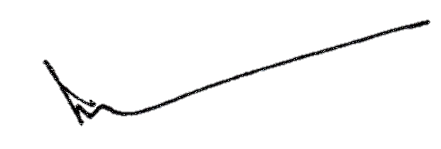 (นายมรกต   กลัดสอาด)     ผู้อำนวยการสำนักงานเขตพื้นที่การศึกษามัธยมศึกษา เขต 38